Муниципальное образование городской округ город Торжок Тверской областиТоржокская городская ДумаР Е Ш Е Н И Е18.02.2021                                                                                                                        № 30О внесении изменений в Перечень коэффициента (К) в отношении земельных участков, государственная собственность на которые не разграничена, предоставленных в аренду без торгов, на территории муниципального образования город ТоржокРуководствуясь Постановлением Правительства Тверской области от 30.05.2020 № 250-пп «О Порядке определения размера арендной платы за земельные участки из категории земель сельскохозяйственного назначения, находящиеся в собственности Тверской области, и земельные участки, государственная собственность на которые не разграничена, и предоставленные в аренду без торгов», Торжокская городская Дума решила: 	1. Внести в Перечень значений коэффициента в отношении земельных участков, государственная собственность на которые не разграничена, предоставленных в аренду без торгов, на территории муниципального образования город Торжок, утвержденный решением Торжокской городской Думы от 24.12.2020 № 27 следующие изменения изменения:	1.1. значение коэффициента (К) для вида разрешенного использования «Хранение автотранспорта» заменить с «5» на «1,33».	2. Настоящее Решение вступает в силу со дня его официального опубликования и распространяется на регулируемые правоотношения, возникшие с 01.01.2021, подлежит размещению в свободном доступе на официальных сайтах администрации города Торжка и Торжокской городской Думы в информационно-телекоммуникационной сети «Интернет».Председатель Торжокской городской Думы   				         С.А. ДорогушИ.о. Главы города Торжка					            	    Н.А. Волковская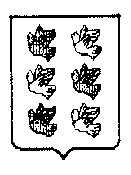 